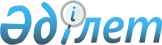 Мәслихаттың 2011 жылғы 20 желтоқсандағы № 354 "Қамысты ауданының 2012-2014 жылдарға арналған аудандық бюджеті туралы" шешіміне өзгерістер енгізу туралыҚостанай облысы Қамысты ауданы мәслихатының 2012 жылғы 25 шілдедегі № 54 шешімі. Қостанай облысының Әділет департаментінде 2012 жылғы 7 тамызда № 9-11-142 тіркелді

      Қазақстан Республикасының 2008 жылғы 4 желтоқсандағы Бюджет кодексінің 109-бабына, Қазақстан Республикасының 2001 жылғы 23 қаңтардағы "Қазақстан Республикасындағы жергілікті мемлекеттік басқару және өзін-өзі басқару туралы" Заңының 6-бабының 1-тармағының 1) тармақшасына сәйкес, Қамысты аудандық мәслихаты ШЕШТІ:



      1. Мәслихаттың "Қамысты ауданының 2012-2014 жылдарға арналған аудандық бюджеті туралы" 2011 жылғы 20 желтоқсандағы № 354 шешіміне (Нормативтік құқықтық актілерді мемлекеттік тіркеу тізілімінде 9-11-131 нөмірімен тіркелген, 2012 жылғы 6 қаңтарда "Новый путь - Бозторғай" газетінде жарияланған) мынадай өзгерістер енгізілсін:



      көрсетілген шешімнің 1-тармағы жаңа редакцияда жазылсын:



      "1. Қамысты ауданының 2012-2014 жылдарға арналған аудандық бюджеті тиісінше 1, 2 және 3-қосымшаларға сәйкес, оның ішінде 2012 жылға мынадай көлемдерде бекітілсін:



      1) кірістер - 1528138,0 мың теңге, оның ішінде:

      салықтық түсімдер бойынша – 476842,0 мың теңге;

      салықтық емес түсімдер бойынша – 4164,0 мың теңге;

      негізгі капиталды сатудан түсетін түсімдер бойынша – 388,0 мың теңге;

      трансферттер түсімі бойынша – 1046744,0 мың теңге;



      2) шығындар – 1580990,0 мың теңге;



      3) таза бюджеттік кредиттеу – 27090,0 мың теңге, оның ішінде:

      бюджеттік кредиттер - 29124,0 мың теңге;

      бюджеттік кредиттерді өтеу – 2034,0 мың теңге;



      4) қаржы активтерімен операциялар бойынша сальдо – 0,0 мың теңге, оның ішінде:

      қаржы активтерін сатып алу - 0,0 мың теңге;



      5) бюджет тапшылығы (профициті) – -79942,0 мың теңге;



      6) бюджет тапшылығын қаржыландыру (профицитін пайдалану) – 79942,0 мың теңге.";



      көрсетілген шешімнің 3-тармағының 2) тармақшасы жаңа редакцияда жазылсын:



      "2) Қамысты селосындағы "№ 1 Қамысты орта мектебі" мемлекеттік мекемесін күрделі жөндеуге - 58020,0 мың теңге";



      көрсетілген шешімнің 4-тармағының 5 абзацы жаңа редакцияда жазылсын:



      "жетім-баланы (жетім-балаларды) және ата-аналарының қамқорынсыз қалған баланы (балаларды) күтіп-ұстауға асыраушыларына ай сайынғы ақшалай қаражаттарын төлеуге 7977,0 мың теңге сомасында";



      көрсетілген шешімнің 7-тармағы жаңа редакцияда жазылсын:



      "7. Қамысты ауданының жергілікті атқарушы органының 2012 жылға арналған резерві 1347,0 мың теңге сомасында бекітілсін";



      көрсетілген шешімнің 1, 5-қосымшалары осы шешімнің 1, 2-қосымшаларына сәйкес жаңа редакцияда жазылсын.



      2. Осы шешім 2012 жылдың 1 қаңтарынан бастап қолданысқа енгізіледі.      Аудандық

      мәслихатының кезектен

      тыс сессиясының төрайымы                   С. Төлебаева      Қамысты аудандық

      мәслихатының хатшысы                       Б. Рақымжанов      КЕЛІСІЛДІ:      "Қамысты ауданының экономика

      және бюджеттік жоспарлау бөлімі"

      мемлекеттік мекемесінің бастығы

      ___________________ К. Нұржанова

Мәслихаттың      

2012 жылғы 27 шілдедегі 

№ 54 шешіміне 1-қосымша Мәслихаттың        

2011 жылғы 20 желтоқсандағы 

№ 354 шешіміне 1-қосымша   Қамысты ауданының 2012 жылға

арналған бюджеті

Мәслихаттың       

2012 жылғы 27 шілдедегі 

№ 54 шешіміне 2-қосымша Мәслихаттың         

2011 жылғы 20 желтоқсандағы 

№ 354 шешіміне 5-қосымша   2012 жылға арналған Қамысты ауданының ауылдық

(селолық) округтерінің бюджеттік

бағдарламаларының (кіші бағдарламаларының)

тізбесі
					© 2012. Қазақстан Республикасы Әділет министрлігінің «Қазақстан Республикасының Заңнама және құқықтық ақпарат институты» ШЖҚ РМК
				СанатыСанатыСанатыСанатыСомасы,

мың

теңгеСыныбыСыныбыСыныбыСомасы,

мың

теңгеІшкі сыныбыІшкі сыныбыСомасы,

мың

теңгеАтауыСомасы,

мың

теңге1Кірістер1528138,01Салықтық түсімдер476842,001Табыс салығы136760,003Әлеуметтiк салық92300,004Меншiкке салынатын салықтар222567,01Мүлiкке салынатын салықтар200267,03Жер салығы2600,04Көлiк құралдарына салынатын салық15000,05Бірыңғай жер салығы4700,005Тауарларға, жұмыстарға және қызметтерге

салынатын iшкi салықтар24025,02Акциздер1010,03Табиғи және басқа да ресурстарды

пайдаланғаны үшiн түсетiн түсiмдер21500,04Кәсiпкерлiк және кәсiби қызметтi

жүргiзгенi үшiн алынатын алымдар1515,008Заңдық мәнді іс-әрекеттерді жасағаны және

(немесе) оған уәкілеттігі бар мемлекеттік

органдар немесе лауазымды адамдар

құжаттар бергені үшін алынатын міндетті

төлемдер1190,01Мемлекеттік баж1190,02Салықтық емес түсімдер4164,001Мемлекеттік меншіктен түсетін кірістер1150,05Мемлекет меншігіндегі мүлікті жалға

беруден түсетін кірістер1150,006Басқа да салықтық емес түсімдер3014,01Басқа да салықтық емес түсімдер3014,03Негізгі капиталды сатудан түсетін түсімдер388,003Жерді және материалдық емес активтерді

сату388,01Жерді сату388,04Трансферттердің түсімдері1046744,002Мемлекеттік басқарудың жоғары тұрған

органдарынан түсетін трансферттер1046744,02Облыстық бюджеттен түсетін трансферттер1046744,0Нысаналы ағымдағы трансферттер129226,0Cубвенциялар917518,0Функционалдық топФункционалдық топФункционалдық топФункционалдық топФункционалдық топСомасы,

мың

теңгеКіші функцияКіші функцияКіші функцияКіші функцияСомасы,

мың

теңгеБюджеттік бағдарламалардың әкiмшiсiБюджеттік бағдарламалардың әкiмшiсiБюджеттік бағдарламалардың әкiмшiсiСомасы,

мың

теңгеБағдарламаБағдарламаСомасы,

мың

теңгеАтауыСомасы,

мың

теңге2Шығындар1580990,001Жалпы сипаттағы мемлекеттiк

қызметтер212165,21Мемлекеттiк басқарудың жалпы

функцияларын орындайтын өкiлдік

атқарушы және басқа органдар184484,2112Аудан (облыстық маңызы бар қала)

мәслихатының аппараты14032,0001Аудан (облыстық маңызы бар қала)

мәслихатының қызметін қамтамасыз

ету жөніндегі қызметтер13740,0003Мемлекеттік органның күрделі

шығыстары292,0122Аудан (облыстық маңызы бар қала)

әкімінің аппараты56959,0001Аудан (облыстық маңызы бар қала)

әкімінің қызметін қамтамасыз ету

жөніндегі қызметтер51929,0003Мемлекеттік органның күрделі

шығыстары5030,0123Қаладағы аудан, аудандық маңызы бар

қала, кент, ауыл (село), ауылдық

(селолық) округ әкімінің аппараты113493,2001Қаладағы аудан, аудандық маңызы бар

қаланың, кент, ауыл (село), ауылдық

(селолық) округ әкімінің қызметін

қамтамасыз ету жөніндегі қызметтер111744,2022Мемлекеттік органның күрделі

шығыстары1749,02Қаржылық қызмет14304,0452Ауданның (облыстық маңызы бар

қаланың) қаржы бөлімі14304,0001Ауданның (облыстық маңызы бар

қаланың) бюджетін орындау және

ауданның (облыстық маңызы бар

қаланың) коммуналдық меншігін

басқару саласындағы мемлекеттік

саясатты іске асыру жөніндегі

қызметтер13837,0004Біржолғы талондарды беру жөніндегі

жұмысты ұйымдастыру және біржолғы

талондарды сатудан түскен сомаларды

толық алынуын қамтамасыз ету5,0010Жекешелендіру, коммуналдық меншікті

басқару, жекешелендіруден кейінгі

қызмет және осыған байланысты

дауларды реттеу300,0018Мемлекеттік органның күрделі

шығыстары162,05Жоспарлау және статистикалық қызмет13377,0453Ауданның (облыстық маңызы бар

қаланың) экономика және бюджеттік

жоспарлау бөлімі13377,0001Экономикалық саясатты, мемлекеттік

жоспарлау жүйесін қалыптастыру мен

дамыту және ауданды (облыстық маңызы

бар қаланы) басқару саласындағы

мемлекеттік саясатты іске асыру

жөніндегі қызметтер13090,0004Мемлекеттік органның күрделі

шығыстары287,002Қорғаныс1970,01Әскери мұқтаждықтар1670,0122Аудан (облыстық маңызы бар қала)

әкімінің аппараты1670,0005Жалпыға бірдей әскери міндетті

атқару шеңберіндегі іс- шаралар1670,02Төтенше жағдайлар жөнiндегi

жұмыстарды ұйымдастыру300,0122Аудан (облыстық маңызы бар қала)

әкімінің аппараты300,0007Аудандық (қалалық) ауқымдағы дала

өрттерінің, сондай-ақ мемлекеттік

өртке қарсы қызмет органдары

құрылмаған елдi мекендерде өрттердің

алдын алу және оларды сөндіру

жөніндегі іс-шаралар300,003Қоғамдық тәртіп, қауіпсіздік,

құқықтық, сот, қылмыстық-атқару

қызметі4049,01Құқық қорғау қызметі4049,0458Ауданның (облыстық маңызы бар

қаланың) тұрғын үй-коммуналдық

шаруашылығы, жолаушылар көлігі және

автомобиль жолдары бөлімі4049,0021Елді мекендерде жол қозғалысы

қауіпсіздігін қамтамасыз ету4049,004Бiлiм беру965616,71Мектепке дейiнгi тәрбиелеу және

оқыту82282,6464Ауданның (облыстық маңызы бар

қаланың) білім бөлімі82282,6009Мектепке дейінгі тәрбиелеу мен

оқытуды қамтамасыз ету81888,6021Республикалық бюджеттен берілетін

нысаналы трансферттер есебінен жалпы

үлгідегі, арнайы (түзету), дарынды

балалар үшін мамандырылған, жетім

балалар мен ата-аналарының

қамқорынсыз қалған балалар үшін

балабақшалар, шағын орталықтар,

мектеп интернаттары, кәмелеттік

жасқа толмағандарды бейімдеу

орталықтары тәрбиешілеріне

біліктілік санаты үшін қосымша

ақының мөлшерін ұлғайту394,02Бастауыш, негізгі орта және жалпы

орта білім беру778811,2123Қаладағы аудан, аудандық маңызы бар

қала, кент, ауыл (село), ауылдық

(селолық) округ әкімінің аппараты1388,3005Ауылдық (селолық) жерлерде балаларды

мектепке дейін тегін алып баруды

және кері алып келуді ұйымдастыру1388,3464Ауданның (облыстық маңызы бар

қаланың) білім бөлімі777422,9003Жалпы білім беру755087,9006Балаларға қосымша білім беру14114,0063Республикалық бюджеттен берілетін

трансферттер есебінен "Назарбаев

Зияткерлік мектептері" ДБҰ-ның оқу

бағдарламалары бойынша біліктілікті

арттырудан өткен мұғалімдерге

еңбекақыны арттыру1325,0064Республикалық бюджеттен берілетін

нысаналы трансферттер есебінен жалпы

үлгідегі, арнайы (түзету), дарынды

балалар үшін мамандырылған, жетім

балалар мен ата-аналарының

қамқорынсыз қалған балалар үшін

балабақшалар, шағын орталықтар,

мектеп интернаттары, кәмелеттік

жасқа толмағандарды бейімдеу

орталықтары тәрбиешілеріне

біліктілік санаты үшін қосымша

ақының мөлшерін ұлғайту6896,09Бiлiм беру саласындағы өзге де

қызметтер104522,9464Ауданның (облыстық маңызы бар

қаланың) білім бөлімі104522,9001Жергілікті деңгейде білім беру

саласындағы мемлекеттік саясатты

іске асыру жөніндегі қызметтер9151,0005Ауданның (облыстық маңызы бар

қаланың) мемлекеттік білім беру

мекемелер үшін оқулықтар мен

оқу-әдістемелік кешендерді сатып алу

және жеткізу8118,0012Мемлекеттік органның күрделі

шығыстары66,0015Республикалық бюджеттен берілетін

трансферттер есебінен жетім-баланы

(жетім- балаларды) және

ата-аналарының қамқорысыз қалған

баланы (балаларды) күтіп-ұстауға

асыраушыларына ай сайынғы ақшалай

қаражат төлемдері7977,0067Ведомстволық бағыныстағы мемлекеттік

мекемелерінің және ұйымдарының

күрделі шығыстары79210,906Әлеуметтiк көмек және әлеуметтiк

қамтамасыз ету74443,02Әлеуметтiк көмек58685,0451Ауданның (облыстық маңызы бар

қаланың) жұмыспен қамту және

әлеуметтік бағдарламалар бөлімі58685,0002Еңбекпен қамту бағдарламасы17396,0005Мемлекеттік атаулы әлеуметтік көмек4077,0007Жергілікті өкілетті органдардың

шешімі бойынша мұқтаж азаматтардың

жекелеген топтарына әлеуметтік көмек9053,0010Үйден тәрбиеленіп оқытылатын мүгедек

балаларды материалдық қамтамасыз ету229,0014Мұқтаж азаматтарға үйде әлеуметтiк

көмек көрсету3830,001618 жасқа дейінгі балаларға

мемлекеттік жәрдемақылар14583,0017Мүгедектерді оңалту жеке

бағдарламасына сәйкес, мұқтаж

мүгедектерді міндетті гигиеналық

құралдармен және ымдау тілі

мамандарының қызмет көрсетуін, жеке

көмекшілермен қамтамасыз ету535,0023Жұмыспен қамту орталықтарының

қызметін қамтамасыз ету8982,09Әлеуметтiк көмек және әлеуметтiк

қамтамасыз ету салаларындағы өзге

де қызметтер15758,0451Ауданның (облыстық маңызы бар

қаланың) жұмыспен қамту және

әлеуметтік бағдарламалар бөлімі15758,0001Жергілікті деңгейде жұмыспен қамтуды

қамтамасыз ету және халық үшін

әлеуметтік бағдарламаларды іске

асыру саласындағы мемлекеттік

саясатты іске асыру жөніндегі

қызметтер15250,0011Жәрдемақыларды және басқа да

әлеуметтік төлемдерді есептеу, төлеу

мен жеткізу бойынша қызметтерге ақы

төлеу468,0021Мемлекеттік органның күрделі

шығыстары40,007Тұрғын үй-коммуналдық шаруашылық54536,81Тұрғын үй шаруашылығы4103,0458Ауданның (облыстық маңызы бар

қаланың) тұрғын үй-коммуналдық

шаруашылығы, жолаушылар көлігі және

автомобиль жолдары бөлімі4103,0003Мемлекеттік тұрғын үй қорының

сақталуын ұйымдастыру1000,0004Азаматтардың жекелеген санаттарын

тұрғын үймен қамтамасыз ету3103,02Коммуналдық шаруашылық13174,0458Ауданның (облыстық маңызы бар

қаланың) тұрғын үй-коммуналдық

шаруашылығы, жолаушылар көлігі және

автомобиль жолдары бөлімі13174,0012Сумен жабдықтау және су бұлу

жүйесінің жұмыс істеуі13174,03Елді мекендерді абаттандыру37259,8123Қаладағы аудан, аудандық маңызы бар

қала, кент, ауыл (село), ауылдық

(селолық) округ әкімінің аппараты13232,0008Елді мекендердің көшелерін

жарықтандыру7354,0010Жерлеу орындарын күтіп-ұстау және

туысы жоқ адамдарды жерлеу275,0011Елді мекендерді абаттандыру мен

көгалдандыру5603,0458Ауданның (облыстық маңызы бар

қаланың) тұрғын үй-коммуналдық

шаруашылығы, жолаушылар көлігі және

автомобиль жолдары бөлімі24027,8016Елді мекендердің санитариясын

қамтамасыз ету2500,0018Елді мекендерді абаттандыру және

көгалдандыру21527,808Мәдениет, спорт, туризм және

ақпараттық кеңістiк162913,61Мәдениет саласындағы қызмет73185,0455Ауданның (облыстық маңызы бар

қаланың) мәдениет және тілдерді

дамыту бөлімі73185,0003Мәдени-демалыс жұмысын қолдау73185,02Спорт13740,0465Ауданның (облыстық маңызы бар

қаланың) Дене шынықтыру және спорт

бөлімі13740,0005Ұлттық және бұқаралық спорт түрлерін

дамыту10928,0006Аудандық (облыстық маңызы бар

қалалық) деңгейде спорттық жарыстар

өткізу551,0007Әртүрлі спорт түрлері бойынша

ауданның (облыстық маңызы бар

қаланың) құрама командаларының

мүшелерін дайындау және олардың

облыстық спорт жарыстарына қатысуы2261,03Ақпараттық кеңiстiк57018,6455Ауданның (облыстық маңызы бар

қаланың) мәдениет және тілдерді

дамыту бөлімі54174,6006Аудандық (қалалық) кiтапханалардың

жұмыс iстеуi46943,6007Мемлекеттік тілді және Қазақстан

халықтарының басқа да тілдерін

дамыту7231,0456Ауданның (облыстық маңызы бар

қаланың) ішкі саясат бөлімі2844,0002Газеттер мен журналдар арқылы

мемлекеттік ақпараттық саясат

жүргізу жөніндегі қызметтер2004,0005Телерадио хабарларын тарату арқылы

мемлекеттік ақпараттық саясатты

жүргізу жөніндегі қызметтер840,09Мәдениет, спорт, туризм және

ақпараттық кеңiстiктi ұйымдастыру

жөнiндегi өзге де қызметтер18970,0455Ауданның (облыстық маңызы бар

қаланың) мәдениет және тілдерді

дамыту бөлімі5808,0001Жергілікті деңгейде тілдерді және

мәдениетті дамыту саласындағы

мемлекеттік саясатты іске асыру

жөніндегі қызметтер5300,0032Ведомстволық бағыныстағы мемлекеттік

мекемелерінің және ұйымдарының

күрделі шығыстары508,0456Ауданның (облыстық маңызы бар

қаланың) ішкі саясат бөлімі7382,0001Жергілікті деңгейде ақпарат,

мемлекеттілікті нығайту және

азаматтардың әлеуметтік сенімділігін

қалыптастыру саласында мемлекеттік

саясатты іске асыру жөніндегі

қызметтер5393,0003Жастар саясаты саласында

іс-шаралары іске асыру1989,0465Ауданның (облыстық маңызы бар

қаланың) Дене шынықтыру және спорт

бөлімі5780,0001Жергілікті деңгейде дене шынықтыру

және спорт саласындағы мемлекеттік

саясатты іске асыру жөніндегі

қызметтер5780,010Ауыл, су, орман, балық шаруашылығы,

ерекше қорғалатын табиғи аумақтар,

қоршаған ортаны және жануарлар

дүниесін қорғау, жер қатынастары40998,01Ауыл шаруашылығы23649,0462Ауданның (облыстық маңызы бар

қаланың) ауыл шаруашылығы бөлімі16991,0001Жергілікті деңгейде ауыл шаруашылық

саласындағы мемлекеттік саясатты

іске асыру жөніндегі қызметтер11544,0099Мамандарды әлеуметтік қолдау

жөніндегі шараларды іске асыру5447,0473Ауданның (облыстық маңызы бар

қаланың) ветеринария бөлімі6658,0001Жергілікті деңгейде ветеринария

саласындағы мемлекеттік саясатты

іске асыру жөніндегі қызметтер5439,0003Мемлекеттік органның күрделі

шығыстары239,0007Қанғыбас иттер мен мысықтарды

аулауды және жоюды ұйымдастыру229,0010Ауыл шаруашылығы жануарларын

бірдейнелдіру жөніндегі іс-шараларды

жүргізу751,06Жер қатынастары7362,0463Ауданның (облыстық маңызы бар

қаланың) жер қатынастары бөлімі7362,0001Аудан (облыстық маңызы бар қала)

аумағында жер қатынастарын реттеу

саласындағы мемлекеттік саясатты

іске асыру жөніндегі қызметтер7312,0007Мемлекеттік органның күрделі

шығыстары50,09Ауыл, су, орман, балық шаруашылығы

және қоршаған ортаны қорғау мен жер

қатынастары саласындағы өзге де

қызметтер9987,0473Ауданның (облыстық маңызы бар

қаланың) ветеринария бөлімі9987,0011Эпизоотияға қарсы іс шаралар жүргізу9987,011Өнеркәсіп, сәулет, қала құрылысы

және құрылыс қызметі9034,32Сәулет, қала құрылысы және құрылыс

қызметі9034,3466Ауданның (облыстық маңызы бар

қаланың) сәулет, қала құрылысы және

құрылыс бөлімі9034,3001Құрылыс, облыс қалаларының,

аудандарының және елді мекендерінің

сәулеттік бейнесін жақсарту

саласындағы мемлекеттік саясатты

іске асыру және ауданның (облыстық

маңызы бар қаланың) аумағында ұтымды

және тиімді қала құрылысын игеруді

қамтамасыз ету жөніндегі қызметтер9034,312Көлiк және коммуникация28067,01Автомобиль көлiгi28067,0123Қаладағы аудан, аудандық маңызы бар

қала, кент, ауыл (село), ауылдық

(селолық) округ әкімінің аппараты7344,0013Аудандық маңызы бар қалаларда,

кенттерде, ауылдарда (селоларда),

ауылдық (селолық) округтерде

автомобиль жолдарының жұмыс істеуін

қамтамасыз ету7344,0458Ауданның (облыстық маңызы бар

қаланың) тұрғын үй-коммуналдық

шаруашылығы, жолаушылар көлігі және

автомобиль жолдары бөлімі20723,0023Автомобиль жолдарының жұмыс істеуін

қамтамасыз ету20723,013Өзгелер18374,03Кәсiпкерлiк қызметтi қолдау және

бәсекелестікті қорғау7734,0469Ауданның (облыстық маңызы бар

қаланың) кәсіпкерлік бөлімі7734,0001Жергілікті деңгейде кәсіпкерлік пен

өнеркәсіпті дамыту саласындағы

мемлекеттік саясатты іске асыру

жөніндегі қызметтер5884,0003Кәсіпкерлік қызметті қолдау1850,09Өзгелер10640,0123Қаладағы аудан, аудандық маңызы бар

қала, кент, ауыл (село), ауылдық

(селолық) округ әкімінің аппараты2150,0040Республикалық бюджеттен нысаналы

трансферттер ретінде "Өңірлерді

дамыту " бағдарламасы шеңберінде

өңірлердің экономикалық дамуына

жәрдемдесу жөніндегі шараларды іске

асыруда ауылдық (селолық) округтарды

жайластыру мәселелерін шешу үшін

іс-шараларды іске асыру2150,0452Ауданның (облыстық маңызы бар

қаланың) қаржы бөлімі1347,0012Ауданның (облыстық маңызы бар

қаланың) жергілікті атқарушы

органының резерві1347,0458Ауданның (облыстық маңызы бар

қаланың) тұрғын үй-коммуналдық

шаруашылығы, жолаушылар көлігі және

автомобиль жолдары бөлімі7143,0001Жергілікті деңгейде тұрғын

үй-коммуналдық шаруашылығы,

жолаушылар көлігі және автомобиль

жолдары саласындағы мемлекеттік

саясатты іске асыру жөніндегі

қызметтер7143,015Трансферттер8822,41Трансферттер8822,4452Ауданның (облыстық маңызы бар

қаланың) қаржы бөлімі8822,4006Пайдаланылмаған (толық

пайдаланылмаған) нысаналы

трансферттерді қайтару6691,4024Мемлекеттік органдардың функцияларын

мемлекеттік басқарудың төмен тұрған

деңгейлерінен жоғарғы деңгейлерге

беруге байланысты жоғары тұрған

бюджеттерге берілетін ағымдағы

нысаналы трансферттер2131,03Таза бюджеттік кредиттеу27090,0Бюджеттік кредиттер29124,010Ауыл, су, орман, балық шаруашылығы,

ерекше қорғалатын табиғи аумақтар,

қоршаған ортаны және жануарлар

дүниесін қорғау, жер қатынастары29124,01Ауыл шаруашылығы29124,0462Ауданның (облыстық маңызы бар

қаланың) ауыл шаруашылығы бөлімі29124,0008Мамандарды әлеуметтік қолдау

шараларын іске асыруға берілетін

бюджеттік кредиттер29124,0Бюджеттік кредиттерді өтеу2034,05Бюджеттік кредиттерді өтеу2034,001Бюджеттік кредиттерді өтеу2034,01Мемлекеттік бюджеттен берілген

бюджеттік кредиттерді өтеу2034,04Қаржы активтерімен операциялар

бойынша сальдо0,0Қаржы активтерін сатып алу0,05Бюджет тапшылығы (профициті)-79942,06Бюджет тапшылығын қаржыландыру

(профицитін пайдалану)79942,0Қарыздардың түсімі29124,07Қарыздардың түсімі29124,001Ішкі мемлекеттік қарыздар29124,02Қарыз шарттары29124,0Қарыздарды өтеу2386,016Қарыздарды өтеу2386,01Қарыздарды өтеу2386,0452Ауданның (облыстық маңызы бар

қаланың) қаржы бөлімі2386,0008Жергілікті атқарушы органның жоғары

тұрған бюджет алдындағы борышын өтеу2034,0021Жергілікті бюджеттен берілген

мақсатына сай пайдаланылмаған

бюджеттік кредиттерді қайтару352,0Бюджет қаражаттары қалдықтарының

қозғалысы53204,08Бюджет қаражаттарының пайдаланылатын

қалдықтары53204,001Бюджет қаражаты қалдықтары53204,01Бюджет қаражаттарының бос қалдықтары53204,0Функционалдық топФункционалдық топФункционалдық топФункционалдық топФункционалдық топКіші функцияКіші функцияКіші функцияКіші функцияБюджеттік бағдарламалардың әкiмшiсiБюджеттік бағдарламалардың әкiмшiсiБюджеттік бағдарламалардың әкiмшiсiБағдарламаБағдарламаАтауыСвердлов селолық округі01Жалпы сипаттағы мемлекеттiк қызметтер1Мемлекеттiк басқарудың жалпы функцияларын

орындайтын өкiлдiк, атқарушы және басқа

органдар123Қаладағы аудан, аудандық маңызы бар қала,

кент, ауыл (село), ауылдық (селолық) округ

әкімінің аппараты001Қаладағы ауданның, аудандық маңызы бар

қаланың, кент, ауыл (село), ауылдық (селолық)

округ әкімінің қызметін қамтамасыз ету

жөніндегі қызметтер04Бiлiм беру2Бастауыш, негізгі орта және жалпы орта білім

беру123Қаладағы аудан, аудандық маңызы бар қала,

кент, ауыл (село), ауылдық (селолық) округ

әкімінің аппараты005Ауылдық (селолық) жерлерде балаларды мектепке

дейін тегін алып баруды және кері алып келуді

ұйымдастыру07Тұрғын үй-коммуналдық шаруашылық3Елді- мекендерді абаттандыру123Қаладағы аудан, аудандық маңызы бар қала,

кент, ауыл (село), ауылдық (селолық) округ

әкімінің аппараты008Елді мекендердің көшелерін жарықтандыру010Жерлеу орындарын күтіп-ұстау және туысы жоқ

адамдарды жерлеу011Елді мекендерді абаттандыру мен көгалдандыру12Көлiк және коммуникация1Автомобиль көлiгi123Қаладағы аудан, аудандық маңызы бар қала,

кент, ауыл (село), ауылдық (селолық) округ

әкімінің аппараты013Аудандық маңызы бар қалаларда, кенттерде,

ауылдарда (селоларда), ауылдық (селолық)

округтерде автомобиль жолдарының жұмыс

істеуін қамтамасыз етуАлтынсарин селосы01Жалпы сипаттағы мемлекеттiк қызметтер1Мемлекеттiк басқарудың жалпы функцияларын

орындайтын өкiлдiк, атқарушы және басқа

органдар123Қаладағы аудан, аудандық маңызы бар қала,

кент, ауыл (село), ауылдық (селолық) округ

әкімінің аппараты001Қаладағы ауданның, аудандық маңызы бар

қаланың, кент, ауыл (село), ауылдық (селолық)

округ әкімінің қызметін қамтамасыз ету

жөніндегі қызметтерДружба селосы01Жалпы сипаттағы мемлекеттiк қызметтер1Мемлекеттiк басқарудың жалпы функцияларын

орындайтын өкiлдiк, атқарушы және басқа

органдар123Қаладағы аудан, аудандық маңызы бар қала,

кент, ауыл (село), ауылдық (селолық) округ

әкімінің аппараты001Қаладағы ауданның, аудандық маңызы бар

қаланың, кент, ауыл (село), ауылдық (селолық)

округ әкімінің қызметін қамтамасыз ету

жөніндегі қызметтер07Тұрғын үй-коммуналдық шаруашылық3Елді мекендерді абаттандыру123Қаладағы аудан, аудандық маңызы бар қала,

кент, ауыл (село), ауылдық (селолық) округ

әкімінің аппараты011Елді мекендерді абаттандыру мен көгаландыруЖайылма селолық округі01Жалпы сипаттағы мемлекеттiк қызметтер1Мемлекеттiк басқарудың жалпы функцияларын

орындайтын өкiлдiк, атқарушы және басқа

органдар123Қаладағы аудан, аудандық маңызы бар қала,

кент, ауыл (село), ауылдық (селолық) округ

әкімінің аппараты001Қаладағы ауданның, аудандық маңызы бар

қаланың, кент, ауыл (село), ауылдық (селолық)

округ әкімінің қызметін қамтамасыз ету

жөніндегі қызметтер04Бiлiм беру2Бастауыш, негізгі орта және жалпы орта білім

беру123Қаладағы аудан, аудандық маңызы бар қала,

кент, ауыл (село), ауылдық (селолық) округ

әкімінің аппараты005Ауылдық (селолық) жерлерде балаларды мектепке

дейін тегін алып баруды және кері алып келуді

ұйымдастыруАралкөл селосы01Жалпы сипаттағы мемлекеттiк қызметтер1Мемлекеттiк басқарудың жалпы функцияларын

орындайтын өкiлдiк, атқарушы және басқа

органдар123Қаладағы аудан, аудандық маңызы бар қала,

кент, ауыл (село), ауылдық (селолық) округ

әкімінің аппараты001Қаладағы ауданның, аудандық маңызы бар

қаланың, кент, ауыл (село), ауылдық (селолық)

округ әкімінің қызметін қамтамасыз ету

жөніндегі қызметтер07Тұрғын үй-коммуналдық шаруашылық3Елді мекендерді абаттандыру123Қаладағы аудан, аудандық маңызы бар қала,

кент, ауыл (село), ауылдық (селолық) округ

әкімінің аппараты008Елді мекендердің көшелерін жарықтандыру13Өзгелер9Өзгелер123Қаладағы аудан, аудандық маңызы бар қала,

кент, ауыл (село), ауылдық (селолық) округ

әкімінің аппараты040Республикалық бюджеттен нысаналы трансферттер

ретінде "Өңірлерді дамыту " бағдарламасы

шеңберінде өңірлердің экономикалық дамуына

жәрдемдесу жөніндегі шараларды іске асыруда

ауылдық (селолық) округтарды жайластыру

мәселелерін шешу үшін іс-шараларды іске асыруПушкин селосы01Жалпы сипаттағы мемлекеттiк қызметтер1Мемлекеттiк басқарудың жалпы функцияларын

орындайтын өкiлдiк, атқарушы және басқа

органдар123Қаладағы аудан, аудандық маңызы бар қала,

кент, ауыл (село), ауылдық (селолық) округ

әкімінің аппараты001Қаладағы ауданның, аудандық маңызы бар

қаланың, кент, ауыл (село), ауылдық (селолық)

округ әкімінің қызметін қамтамасыз ету

жөніндегі қызметтер04Бiлiм беру2Бастауыш, негізгі орта және жалпы орта білім

беру123Қаладағы аудан, аудандық маңызы бар қала,

кент, ауыл (село), ауылдық (селолық) округ

әкімінің аппараты005Ауылдық (селолық) жерлерде балаларды мектепке

дейін тегін алып баруды және кері алып келуді

ұйымдастыруТалдыкөл селосы01Жалпы сипаттағы мемлекеттiк қызметтер1Мемлекеттiк басқарудың жалпы функцияларын

орындайтын өкiлдiк, атқарушы және басқа

органдар123Қаладағы аудан, аудандық маңызы бар қала,

кент, ауыл (село), ауылдық (селолық) округ

әкімінің аппараты001Қаладағы ауданның, аудандық маңызы бар

қаланың, кент, ауыл (село), ауылдық (селолық)

округ әкімінің қызметін қамтамасыз ету

жөніндегі қызметтерБестөбе селолық округі01Жалпы сипаттағы мемлекеттiк қызметтер1Мемлекеттiк басқарудың жалпы функцияларын

орындайтын өкiлдiк, атқарушы және басқа

органдар123Қаладағы аудан, аудандық маңызы бар қала,

кент, ауыл (село), ауылдық (селолық) округ

әкімінің аппараты001Қаладағы ауданның, аудандық маңызы бар

қаланың, кент, ауыл (село), ауылдық (селолық)

округ әкімінің қызметін қамтамасыз ету

жөніндегі қызметтер07Тұрғын үй-коммуналдық шаруашылық3Елді- мекендерді абаттандыру123Қаладағы аудан, аудандық маңызы бар қала,

кент, ауыл (село), ауылдық (селолық) округ

әкімінің аппараты011Елді мекендерді абаттандыру мен көгалдандыруЛиванов селосы 01Жалпы сипаттағы мемлекеттiк қызметтер1Мемлекеттiк басқарудың жалпы функцияларын

орындайтын өкiлдiк, атқарушы және басқа

органдар123Қаладағы аудан, аудандық маңызы бар қала,

кент, ауыл (село), ауылдық (селолық) округ

әкімінің аппараты001Қаладағы ауданның, аудандық маңызы бар

қаланың, кент, ауыл (село), ауылдық (селолық)

округ әкімінің қызметін қамтамасыз ету

жөніндегі қызметтер13Өзгелер9Өзгелер123Қаладағы аудан, аудандық маңызы бар қала,

кент, ауыл (село), ауылдық (селолық) округ

әкімінің аппараты040Республикалық бюджеттен нысаналы трансферттер

ретінде "Өңірлерді дамыту " бағдарламасы

шеңберінде өңірлердің экономикалық дамуына

жәрдемдесу жөніндегі шараларды іске асыруда

ауылдық (селолық) округтарды жайластыру

мәселелерін шешу үшін іс-шараларды іске асыруБогданов селолық округі01Жалпы сипаттағы мемлекеттiк қызметтер1Мемлекеттiк басқарудың жалпы функцияларын

орындайтын өкiлдiк, атқарушы және басқа

органдар123Қаладағы аудан, аудандық маңызы бар қала,

кент, ауыл (село), ауылдық (селолық) округ

әкімінің аппараты001Қаладағы ауданның, аудандық маңызы бар

қаланың, кент, ауыл (село), ауылдық (селолық)

округ әкімінің қызметін қамтамасыз ету

жөніндегі қызметтер04Бiлiм беру2Бастауыш, негізгі орта және жалпы орта білім

беру123Қаладағы аудан, аудандық маңызы бар қала,

кент, ауыл (село), ауылдық (селолық) округ

әкімінің аппараты005Ауылдық (селолық) жерлерде балаларды мектепке

дейін тегін алып баруды және кері алып келуді

ұйымдастыруСвободный селолық округі01Жалпы сипаттағы мемлекеттiк қызметтер1Мемлекеттiк басқарудың жалпы функцияларын

орындайтын өкiлдiк, атқарушы және басқа

органдар123Қаладағы аудан, аудандық маңызы бар қала,

кент, ауыл (село), ауылдық (селолық) округ

әкімінің аппараты001Қаладағы ауданның, аудандық маңызы бар

қаланың, кент, ауыл (село), ауылдық (селолық)

округ әкімінің қызметін қамтамасыз ету

жөніндегі қызметтерОрқаш селолық округі01Жалпы сипаттағы мемлекеттiк қызметтер1Мемлекеттiк басқарудың жалпы функцияларын

орындайтын өкiлдiк, атқарушы және басқа

органдар123Қаладағы аудан, аудандық маңызы бар қала,

кент, ауыл (село), ауылдық (селолық) округ

әкімінің аппараты001Қаладағы ауданның, аудандық маңызы бар

қаланың, кент, ауыл (село), ауылдық (селолық)

округ әкімінің қызметін қамтамасыз ету

жөніндегі қызметтер022Мемлекеттік органның күрделі шығыстары07Тұрғын үй-коммуналдық шаруашылық3Елді- мекендерді абаттандыру123Қаладағы аудан, аудандық маңызы бар қала,

кент, ауыл (село), ауылдық (селолық) округ

әкімінің аппараты008Елді мекендердің көшелерін жарықтандыру13Өзгелер9Өзгелер123Қаладағы аудан, аудандық маңызы бар қала,

кент, ауыл (село), ауылдық (селолық) округ

әкімінің аппараты040Республикалық бюджеттен нысаналы трансферттер

ретінде "Өңірлерді дамыту " бағдарламасы

шеңберінде өңірлердің экономикалық дамуына

жәрдемдесу жөніндегі шараларды іске асыруда

ауылдық (селолық) округтарды жайластыру

мәселелерін шешу үшін іс-шараларды іске асыруКлочков селосы01Жалпы сипаттағы мемлекеттiк қызметтер1Мемлекеттiк басқарудың жалпы функцияларын

орындайтын өкiлдiк, атқарушы және басқа

органдар123Қаладағы аудан, аудандық маңызы бар қала,

кент, ауыл (село), ауылдық (селолық) округ

әкімінің аппараты001Қаладағы ауданның, аудандық маңызы бар

қаланың, кент, ауыл (село), ауылдық (селолық)

округ әкімінің қызметін қамтамасыз

жөніндегі қызметтер07Тұрғын үй-коммуналдық шаруашылық3Елді- мекендерді абаттандыру123Қаладағы аудан, аудандық маңызы бар қала,

кент, ауыл (село), ауылдық (селолық) округ

әкімінің аппараты011Елді мекендерді абаттандыру мен көгаландыруҚарабатыр селосы01Жалпы сипаттағы мемлекеттiк қызметтер1Мемлекеттiк басқарудың жалпы функцияларын

орындайтын өкiлдiк, атқарушы және басқа

органдар123Қаладағы аудан, аудандық маңызы бар қала,

кент, ауыл (село), ауылдық (селолық) округ

әкімінің аппараты001Қаладағы ауданның, аудандық маңызы бар

қаланың, кент, ауыл (село), ауылдық (селолық)

округ әкімінің қызметін қамтамасыз ету

жөніндегі қызметтерАрқа селосы01Жалпы сипаттағы мемлекеттiк қызметтер1Мемлекеттiк басқарудың жалпы функцияларын

орындайтын өкiлдiк, атқарушы және басқа

органдар123Қаладағы аудан, аудандық маңызы бар қала,

кент, ауыл (село), ауылдық (селолық) округ

әкімінің аппараты001Қаладағы ауданның, аудандық маңызы бар

қаланың, кент, ауыл (село), ауылдық (селолық)

округ әкімінің қызметін қамтамасыз ету

жөніндегі қызметтер04Бiлiм беру2Бастауыш, негізгі орта және жалпы орта білім

беру123Қаладағы аудан, аудандық маңызы бар қала,

кент, ауыл (село), ауылдық (селолық) округ

әкімінің аппараты005Ауылдық (селолық) жерлерде балаларды мектепке

дейін тегін алып баруды және кері алып келуді

ұйымдастыру07Тұрғын үй-коммуналдық шаруашылық3Елді- мекендерді абаттандыру123Қаладағы аудан, аудандық маңызы бар қала,

кент, ауыл (село), ауылдық (селолық)

әкімінің аппараты008Елді мекендердің көшелерін жарықтандыруГорький селолық округі01Жалпы сипаттағы мемлекеттiк қызметтер1Мемлекеттiк басқарудың жалпы функцияларын

орындайтын өкiлдiк, атқарушы және басқа

органдар123Қаладағы аудан, аудандық маңызы бар қала,

кент, ауыл (село), ауылдық (селолық) округ

әкімінің аппараты001Қаладағы ауданның, аудандық маңызы бар

қаланың, кент, ауыл (село), ауылдық (селолық)

округ әкімінің қызметін қамтамасыз ету

жөніндегі қызметтер